Pranešimas žiniasklaidai2021 sausio 12 d.Naujame „Liepaičių“ choro albume – lietuviškos sutartinės su Afrikos būgnų ritmais  Visiems, pasiilgusiems šilumos, choras „Liepaitės“ turi gerų naujienų. Šiandien jos, kartu su „Afrikos būgnų“ ansambliu išleidžia afrikietiškomis perkusijomis nuspalvintą lietuviškų sutartinių albumą „Sutrinko trinko“.Netikėtais būgnų ir balsų sąskambiais septyniose sutartinėse pasakojama apie laiko ratą, naują pradžią, viltį, gyvenimą tolyn, buvimo dovaną, gentį bei žemės amžinumą ir likimą, kartais nežinia kur nubloškiantį.Skaitmeninio albumo  „Sutrinko trinko“ nuo šiandien galima klausytis Spotify, Pakartot ir kitose skaitmeninėse platformose. Kiekvienai sutartinei kurtos vaizdo projekcijos žiūrovams pasiekiamos Youtube kanale. Už konceptualumą ir savitą estetiką „Liepaitės“ dėkingos animatoriui Pijui Čeikauskui. 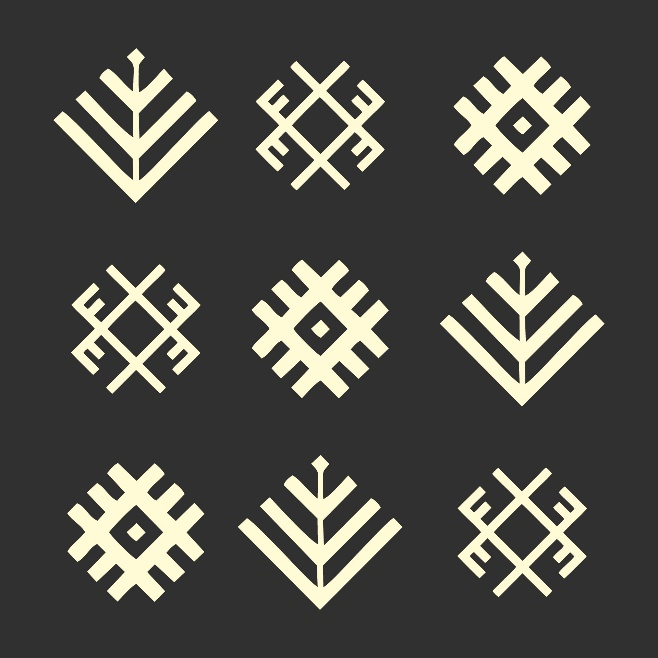 Pasak choro vadovės Jolitos Vaitkevičienės, programa „Sutrinko trinko“ sukurta neatsitiktinai – 2020-aisiais sukako dešimt metų, kai lietuvių liaudies sutartinės buvo įtrauktos į UNESCO reprezentatyvųjį žmonijos nematerialaus kultūros paveldo apsaugos sąrašą. Unikaliu ir saugotinu tradicinės polifoninės muzikos fenomenu sutartinės pripažintos Nairobyje, Kenijoje. Būtent posėdžio vieta tapo inspiracija po dešimties metų naujai pažvelgti į lietuviškas sutartines ir atrasti jų bei afrikietiškų būgnų ritminių impulsų sinergiją.„Programos esmė – atskleisti lietuviškąją savasties suvokimo temą sutartinių, atrinktų pagal tekstų turinį, pagrindu. Neatsitiktinai  programoje atsirado ir lopšinė - norėjome šiek tiek praturtinti sutartinių ritmo ir melodikos monotoniją“, – pasakoja J. Vaitkevičienė. Prie šio, Lietuvos kultūros tarybos remiamo projekto dirbusi komanda – Vakarų Afrikos būgnų muziką, šokius ir kultūrą gerai pažįstantis perkusininkas, studijos „Afrikos būgnai“ įkūrėjas Gediminas Mačiulskis, aranžuočių chorui autorius Vitalijus Neugasimovas bei garso režisierius Algirdas Drėma.  Nelengvas vaidmuo teko ir pačiam Vilniaus miesto chorinio dainavimo mokyklos „Liepaitės“ merginų chorui. „Sąlygos darbui buvo „karinės“ – spalio mėnesį, kai aiškėjo, jog numatyti projekto koncertai nebeįvyks, gavus Lietuvos kultūros tarybos pritarimą, per keturias valandas choristėms, paisant saugių atstumų, tėvų leidimo ir panašiai, teko įrašyti visą vokalo partiją“, – prisimena choro vadovė. Merginų choras „Liepaitės“ jau yra sukaupusios įvairios sceninės veiklos patirties – dalyvavo G. Varno režisuotame A. Vivaldi oratorijos „Juditos triumfas“ teatralizuotame pastatyme, L. Vilkončiaus operoje „Benediktas ir žirafa“, atliko progresyvų J. Pranulytės įvietintą audio-vizualinį ciklą „Vandenys“ bei du kartus nugalėjo „LRT“ projekte „Lietuvos balsai“.“„Sutrinko trinko“ albumas:Youtube: https://bit.ly/sutrinkotrinko Spotify: http://spoti.fi/38ASaY7 